Publicado en Barcelona el 19/09/2017 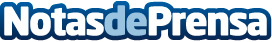 Sea-Band Mama, la pulsera de acupresión contra mareos y náuseas para embarazadasEntre el 50% y el 90% de las embarazadas sufren náuseas matinales en los primeros meses de gestación. Sea-Band Mama es una pulsera elástica que previene y atenúa las náuseas y los vómitos a través del método de la acupresión, totalmente seguro para las mujeres embarazadasDatos de contacto:Solsona Comunicación932 374 988   Nota de prensa publicada en: https://www.notasdeprensa.es/sea-band-mama-la-pulsera-de-acupresion-contra Categorias: Medicina Industria Farmacéutica Sociedad http://www.notasdeprensa.es